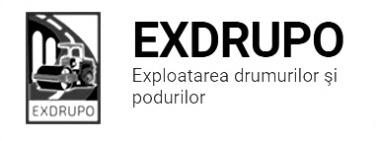 Notă informativăcu privire la lucrările de întreţinere şi salubrizare a infrastructurii rutieresect. Centru (6 muncitori): executate 10.12.2020 :Salubrizarea pasajelor subterane: bd. Șt. cel Mare – Ciuflea-0,5curse, bd. Șt. cel Mare- Negruzzi-0,5curse, șos.Hîncești – Sihastrului-0,5curse, șos.Hîncești – Spicului-0,5curse, șos.Hîncești  168-0,5curse.Presurarea pasajelor subterane cu material antiderapant: bd. Șt. cel Mare – Ciuflea-300m2, șos.Hîncești – Sihastrului-180m2, șos.Hîncești – Spicului-210m2, șos.Hîncești  168-195m2.planificate 11.12.2020:Încărcare/transportare pavaj granit: str. Ciuflea-Șt. cel Mare (subterană).sect. Buiucani (7 muncitori): 	executate 10.12.2020 :Curățirea canalizării pluviale de frunze și gunoi: C. Ieșilor-40buc., str. I. Creangă-24buc., bd. A. Iulia-13buc., str. L. Deleanu-10buc., str. N. Costin-13buc. Presurarea pasajelor subterane cu material antiderapant: Piața D. Cantemir-20m2, str. I. Creangă (Univers. Pedag.)-30m2, Piața Unirii-30m2.executate 10-11.12.2020 (în noapte) :Salubrizare mecanizată: Piața D. Cantemir, C. Ieșilor, bd. Șt. cel Mare, PMAN, str. I. Creangă, Piața Unirii.planificate 11.12.2020:Curățirea canalizării pluviale: în sector.Lichidarea situației de avariere în pietriș: com. Trușeni.sect. Rîşcani (6 muncitori):executate 10.12.2020 :Salubrizare manuală: str. Mircești-3curse. Amenajare pietriș: str. Mircești-4,1t. executate 10-11.12.2020 (în noapte) :Salubrizare mecanizată: str. Petricani, str. T. Vladimirescu, C. Orheiului, bd. Moscova, str. Mircești, str. Florilor, str. Dimo, str. Albișoara.planificate 11.12.2020:Salubrizare manuală: str. Mircești, C. Orheiului.Decapare/pregatirefundație: str. Astronom  N. Donici.sect. Botanica (10 muncitori):executate 10.12.2020:Evacuare gunoi: bd. Dacia, 52-9curseplanificate 11.12.2020:Salubrizarea stațiilor de așteptare transportului public:șos. Muncești .Curățirea canalizării pluviale: în sector.sect. Ciocana (7 muncitori):executate 10.12.2020:Excavare/transportare gunoi: bd. M. Cel Bătrîn (aleea)-6curse.Curățirea canalizării pluviale de frunze și gunoi: str. G. Latină-7buc., str. A. Russo-10buc., str. M. Manole-10buc., str. M. Drăgan-6buc., str. P. Zadnipru-6buc., str. I. Vieru-7buc., str. I. Dumeniuc-8buc., str. M. Spătarul-5buc., str. Uzinelor-10buc.planificate 11.12.2020:Excavare/transportare gunoi: bd. M. Cel Bătrîn (aleea).Amenajarea și compactarea pietrișului: C. Dacilor .sect. OCR (14 muncitori):executate 10.12.2020:Deservirea indicatoarelor rutiere: mun. Chișinău.planificate 11.12.2020:Deservirea indicatoarelor rutiere: mun. Chișinău.sect. Întreținerea canalizării pluviale (6 muncitori):executate 10.12.2020:Curățirea canalizării pluviale: C. Ieșilor-24buc., 6curse pompare nămol.Reparația canalizării pluviale: bd. C. Vodă-1gril.inst., str. Uzinelor-3gril.inst.Curățirea canalizării pluviale de frunze și gunoi: C. Ieșilor-12buc., str. Albișoara-24buc., șos. Muncești-12buc., str. Uzinelor-24buc., str. M. Manole-16buc.planificate 11.12.2020:Reparația canalizării pluviale: str. Albișoara, 8, str. Florilor.Curățirea canalizării pluviale: str. M. Viteazul.sect. Specializat îninfrastructură (pavaj)(8 muncitori):planificate 11.12.2020:Amenajarea pavajului: bd. Moscova.  sect. Specializat în infrastructură (restabilirea învelișului asfaltic) (2 muncitori):executate 10.12.2020:Salubrizare  manuală: str. Haltei-1cursă.planificate 11.12.2020:Salubrizare  manuală: str. Tăbăcăria Veche.10-11.12.2020Presurarea părții carosabile cu material antiderapant- 19,05t(sare), 4,4t(nisip-sare).Măsurile întreprinse pentru prevenirea răspîndirii Covid-19:Toate unităţile de trasport sunt dezinfectate la începutul şi la sfîrşitul programului de lucru;Muncitorilor este verificată starea de sănătate de către medicul întreprinderii;Muncitorii sunt echipaţii cu:mască de protecţie;mănuşi de protecţie;dezinfectant.Inginer SP          A. Bodnariuc